OPIS PRZEDMIOTU ZAMÓWIENIARealizacja projektu do budżetu obywatelskiego w m.st. Warszawie na rok 2020 nr 2126 pn. „Jerzyki nad Jeziorem Kamionkowskim i okolicami”  Charakterystyka: Zamówienie obejmuje:Wykonanie pisemnej opinii ornitologicznej przed przystąpieniem do prac instalacji skrzynek dla jerzyków;nadzór ornitologiczny nad prawidłowością zawieszenia budek:dostarczenie i zawieszenie 30 zestawów skrzynek po 5 gniazd dla jerzyków na wskazanych budynkach (mogą być to pojedyncze skrzynki połączone w szeregu, lub budki wielokomorowe) po uprzednim zaakceptowaniu lokalizacji i terminu prowadzenia prac przez administratorów budynków. Lokalizacja: Targowa 12, Centrum Kształcenia Ustawicznego Mińska 1/5, XIX LO im. Powstańców Warszawy w Warszawie Zbarska 1, Szkoła Podstawowej nr. 163 przy ul. Osieckiej 28/32.O lokalizacjach zawieszenia budek lęgowych i ilości gniazd w danej lokalizacji zadecyduje opinia ornitologa.W przypadku braku możliwości montażu skrzynek we wskazanym rejonie, może nastąpić jego zmiana po konsultacji i akceptacji pracownika Wydziału Ochrony Środowiska Dzielnicy Praga-Południe        m.st. Warszawy.Opinia i nadzór ornitologiczny: Opinia ornitologiczna musi zostać wykonana przed zawieszeniem budek, przez  osobę posiadającądyplom ukończenia studiów wyższych II stopnia; z zakresu ochrony środowiska, biologii, leśnictwa lub pokrewneudokumentowany jeden nadzór nad zawieszaniem skrzynek dla ptaków.  Opinia ornitologiczna ma posiadać wykaz wybranych nieruchomości w formie tabelarycznej wraz z dokumentacją fotograficzną ścian wybranych budynków z zaznaczonymi lokalizacjami budek oraz ilością gniazd w poszczególnych lokalizacjach. Wytyczne dotyczące zwieszenia skrzynekZleceniobiorca musi się wykazać dwoma realizacjami zamówień dotyczących zawieszenia skrzynek dla jerzyków na budynkach na łączną kwotę 10 000,00 PLN.Skrzynki  mają być zawieszone na ścianach zewnętrznych, głownie szczytowych budynków; Nie dopuszcza się montażu skrzynek na kominach, szybach windowych i innych elementach budynków usytuowanych powyżej powierzchni dachu oraz na samym dachu;Skrzynki, które będą wieszane na ścianach budynków winny być kolorystycznie dostosowane do ich elewacji; Skrzynki  powinny być wykonane zgodnie z załącznikiem;Przed podpisaniem umowy wyłoniony Wykonawca zobowiązany jest do przedstawienia modeli skrzynek do akceptacji przez Zamawiającego. UWAGA: na zewnątrz domku Wykonawca ma obowiązek zamieścić logo budżetu partycypacyjnego – zgodnie z załączonym wzorem.Wymagania dotyczące wykonywania prac:Wszystkie roboty należy prowadzić  przy zastosowaniu wszystkich dostępnych środków technicznych, tj. urządzeń, wyposażenia pracowników w sprzęt, zgodnie z obowiązującymi przepisami BHP.Przed rozpoczęciem instalacji wykonawca sporządzi ekspertyzę ornitologiczną, zawierającą zdjęcia elewacji budynków wraz z zaznaczeniem lokalizacji skrzynek.Zleceniobiorca stanie się wytwórcą wszystkich odpadów powstałych w wyniku realizacji prac i sposób postępowania z nimi musi być zgodny z przepisami ustawy o odpadach oraz ustawy o utrzymaniu czystości i porządku w gminach.Wymagany termin realizacji zamówienia. Zamówienie należy zrealizować w terminie: od dnia podpisania umowy 
do dnia 04.12.2020 r.OPIS WYKONANIA SKRZYNEK DLA JERZYKÓWSKRZYNKI DLA JERZYKÓWskrzynki dla jerzyków mają być drewniane, jednokomorowe o owalnym poziomo otworze wlotowym 6,5x3,5 cm, dwukrotnie malowane od zewnątrz, z daszkiem szczelnie pokrytym blachą ocynkowaną grubość 0,5 mm.deski użyte do budowy skrzynki powinny być suche, jednolite, nie łączone i nie klejone                            o grubości 2-2,5 cm, heblowane od zewnątrz.elementy skrzynki powinny być zbite gwoździami stalowymi, z wykluczeniem użycia tzw. wkrętówmocowanie do ściany dwoma kotwami. Grubość tylnej listwy (do zawieszenia skrzynek) – 2,5 cm, listwa ta powinna być przytwierdzona do tyłu skrzynki obustronnie, najlepiej wkrętami                        w 3-4 miejscach,zespół 5 skrzynek należy przed powieszeniem skręcić.Parametry:wysokość skrzynki od tyłu: 18 cmszerokość skrzynki: 18 cmdługość skrzynki: 36 cmodległość otworu wlotowego od dna: 5 cmwymiary otworu wlotowego: 6,5 x 3,5 cmwymiary daszka: 40 x 22,5 cm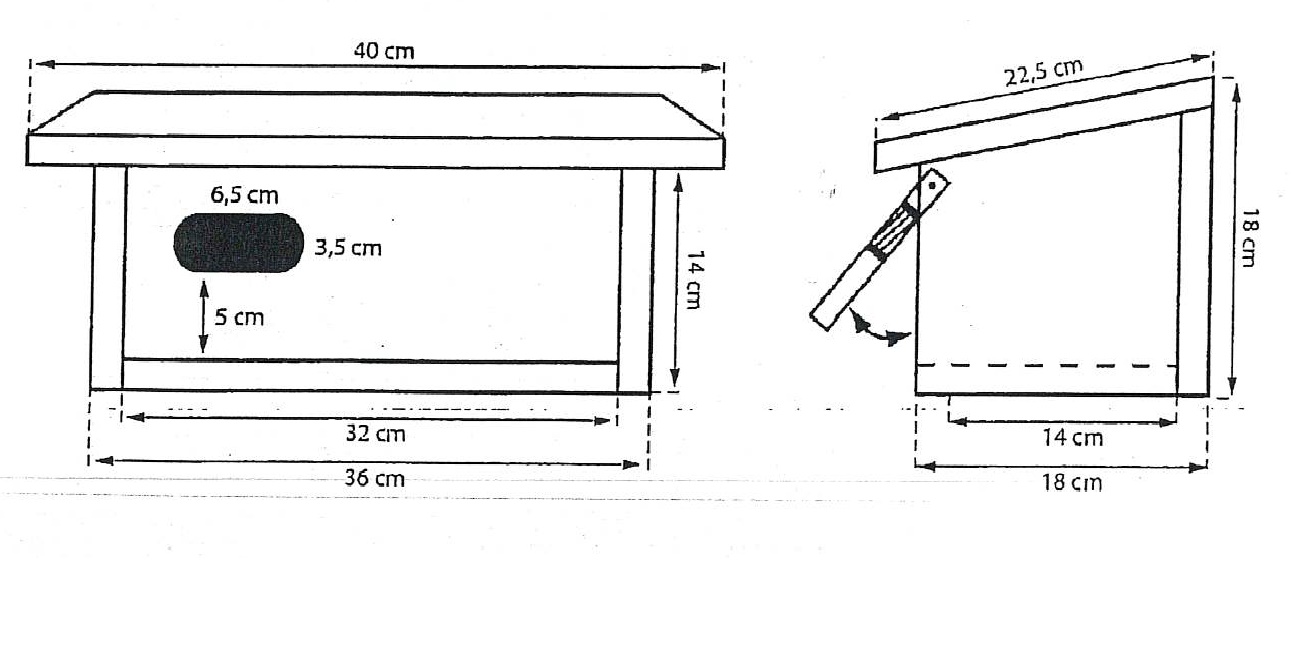 